Faculty Senate Orientation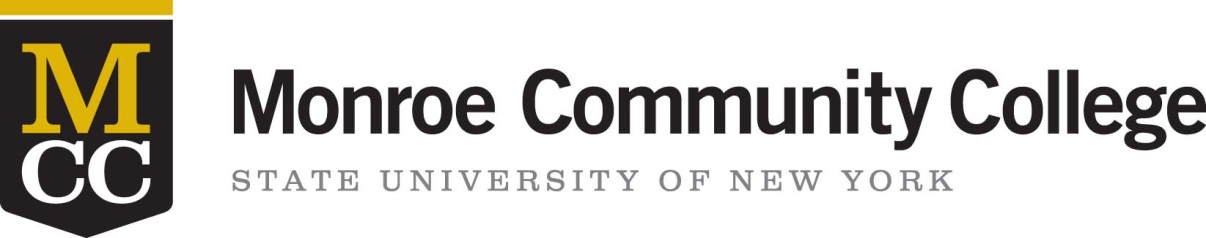 Welcome to MCC’s Faculty Senate!The information found within this Orientation Packet will provide clarification of Senate organization, a sense of what is expected from each Senator, what is done on each sub-committee and how often they meet, a glossary of senate-related terms, and a list of useful links.Our hope is this will answer questions, inform decisions regarding sub-committee preferences, and assist Senators in being active members for the upcoming term. The amount of information seen here may be daunting at first glance, but please remember . . . this is intended as an overall guide, to be used throughout one’s tenure as a Senator, and not something folks are expected to commit to memory by Fall.  Solid places to start are the “MCC Faculty Senator’s Responsibilities” and “MCC’s Faculty Senate Committees” sections – these are the two pieces needed first. Your fellow Senators look forward to working with you during the 2015-2016 academic year and hope we have created a welcoming, productive and purposeful environment in which you feel empowered to apply your professional perspective and skills to maximum advantage, to the benefit of MCC’s faculty, staff and students. As always,

Heather WilliamsFaculty Senate Professional Development Committee, ChairpersonTable of ContentsThe Big Picture . . . . . . . . . . . . . . . . . . . . . . .	4MCC’s Faculty Senate Constituencies . . . . .	5MCC’s Faculty Senate Committees. . . . . . . .	7MCC Faculty Senator’s Responsibilities. . . . 	11Glossary . . . . . . . . . . . . . . . . . . . . . . . . . . . . .	13Resources . . . . . . . . . . . . . . . . . . . . . . . . . . . .	17The Big PictureNationalNew York State/Region Monroe Community CollegeMCC’s Faculty Senate Constituencies* open seatMCC’s Faculty Senate CommitteesExecutive CommitteeCharge – “To receive reports from all standing committees; To apportion the business of the Faculty Senate to the appropriate standing or ad hoc Committees;  To appoint Senators to standing committees of the Faculty Senate; To appoint and charge ad hoc Committees from the Faculty as needed; To carry on Faculty Senate business between regular meetings of the full Faculty Senate; To call special meetings of the Faculty Senate; To meet at least once a week between September and June, and once a month during July and August; To periodically review its structure, function, and composition, and to make recommendations for changes to the Faculty Senate; To review and approve procedural changes to the faculty senate resolutions as presented by the appropriate standing committee.” Article 2 Sect. 1, BExperience – consisting of the Faculty Senate officers and all standing committee Chairpersons, “Exec” meets every week the Senate does not meet as a whole, traditionally on Thursday at 3:30pm. The Executive Committee is responsible for overseeing every aspect of the Faculty Senate as a whole, as well as working with shared governance partners and collaborating with various college entities as advocates for FS constituents. Academic PoliciesCharge - “It shall be the responsibility of this Committee to review all policies pertaining to the academic standards and educational policies of the College and to make recommendations to the Faculty Senate. This shall include, but not be limited to, policies related to advising, admission, registration, scheduling, grading, probation, suspension, student withdrawal from classes, student academic grievance procedures, the academic calendar, and the student evaluation of faculty questionnaire.” Article 2 Sect. 2, A2Experience – This committee traditionally meets every 2 to 4 weeks with frequency depending on the workload at any given time.  During the 2014-2015 year meetings were held on Tuesdays from 3:30 to 5:00 pm, but this may not be the same for the 2015-2016 year.  Topics addressed by the committee in the last several years include, but are not limited to -  Student Opinion Course/Faculty Surveys, Fresh Start Policy, Prior Learning Assessment, Alternative Placement Study, Academic Calendar, Final Exams scheduling, Academic Grievance Procedure, Course Information Sheet distribution,  Academic Honesty/Plagiarism Policy, Initial Student Placements, GPA Calculation procedures, and Course Information Sheet requirements. 

Curriculum Charge - “It shall be the responsibility of this Committee to review all proposals for changes in the curricular offerings of the College, including new curricula and courses and major revisions or deletions of existing curricula, and courses, and to recommend appropriate action to the Faculty Senate. It shall review the College's general education requirements and recommend any changes. It shall review the philosophy of the academic programs, and it may consider changes in courses and programs in all Divisions of the College. It may review all programs for the purpose of evaluation.” Article 2 Sect. 2, B2Experience – This committee meets every Tuesday from 3:30 – 5:00 pm from second week of classes in the Fall semester through mid-June. No meetings during Intersession in January or during Winter break in February and Spring break in March/April. The agenda for each meeting is distributed by end of business the Friday before.  The agenda includes a list of proposals with links to each proposal in the curriculum database.  Members are to review each proposal prior to the meetings for accuracy and consistency with other courses and programs.  During the meetings, each proposal is discussed.  Proposals are then voted on to post for faculty review, or are put on hold with a committee member volunteering to follow up with the proposer to bring the committee’s concerns to them.
Nominations, Elections, and Governance (NEG)Charge - “It shall be the responsibility of this Committee to prepare a slate of candidates for the following positions in the Faculty Senate: President, Vice President, Secretary, and Senators. This Committee shall be responsible for reviewing and adjusting the distribution of representatives among departments or units, and the determination of eligibility for voting membership in accordance with Article IV, Section 1. This Committee shall make recommendations to fill vacancies as they occur on Committees and in the Faculty Senate. It will supervise all elections and examine all procedures to make sure they are in keeping with the Faculty Senate Bylaws. It will review the Bylaws at least once every three years and make recommendations for changes to the President of the Senate. This Committee shall also be charged with insuring that principles of democratic governance are being followed in all constituent areas of the governance system. The Nominations, Elections & Governance Committee will oversee update of the Resolutions of the Faculty Senate to reflect all policy changes.” Article 2 Sect. 2, F2Experience - Historically, the primary focus of the NEG Committee has been to execute Faculty Senate elections, for both officers (every other year) and senators (annually).  Generally, this has meant that workload in this committee has been concentrated in the March-May time period, with few other demands during the rest of the year.  For 2015-16, however, NEG members should expect to meet twice monthly in committee meetings to discuss/debate/propose revisions to the Faculty Senate’s bylaws and resolutions, which will be reviewed rigorously in the upcoming year.  Meetings will be scheduled regularly in time slots common to the majority of committee members serving on the committee.  To serve on  the NEG committee, senators ought to minimally possess a sincere interest in governance issues, and be willing to reach out to faculty and professional staff to gauge opinions on governance.PlanningCharge - “It shall be the responsibility of this Committee to participate with the College in all aspects of long range strategic planning including cultural changes, building programs, budgets, accreditation and other matters relating to a master plan. As part of the planning process, this Committee shall review and develop proposals for submission to the President of the College through the Faculty Senate. It shall review and recommend to the Faculty Senate a statement of philosophy, goals and priorities of the College. It shall continually assess these areas to see how well the College is meeting its mission and commitment to the community.” Article 2 Sect. 2, C2Experience – This committee can meet weekly, but traditionally meets on a per need basis, on Mondays from noon to 1:00pm (subject to the schedules of the committee members). It is busiest during February and March when Strategic Planning proposals are reviewed and recommended. This committee should also have representation on the college Academies, Sustainability and Building Modifications Committees, as well as anything else deemed appropriate, each of which will have their own additional meeting times. As the current Strategic Plan of the College expires in 2016, this committee will play an active role in the writing of the new Strategic Plan.Professional Development Charge - “It shall be the responsibility of this Committee to promote Faculty vitality and continued growth through the development and coordination of programs related to the improvement of teaching and learning, and of general interest to the Faculty. The Committee shall work closely with the College's Professional Development Officer in this endeavor. This Committee shall seek applications for Leaves for Professional Advancement and after careful review make recommendations to the College President concerning these leaves. The Committee shall act as the steering committee for all Faculty awards.” Article 2 Sect. 2, D2Experience - This committee meets weekly, throughout the academic year, traditionally on Monday at noon. There are no meetings during Intersession in January, or during Winter break in February, or Spring break in March/April. During Fall semester, the FSPD processes the MEEA and Rouche Awards, and begins to solicit interested parties for the June Professional Development Workshop. During Spring semester, the committee oversees the Leaves process, awards the Hanson/Professional Service awards, and organizes the Legacy Lecture and June Professional Development Week events. The committee is responsible for designing and executing the Faculty Senate Orientation during the June Processional Development Week, as well. The FSPD Chairperson is also responsible for serving as ex officio committee member for the Chancellor’s Awards, processed by Human Resources. 
Special Committee on Administrative Affairs (SCAA)Charge - “It shall be the responsibility of this Committee to make recommendations to the appropriate administrative officers regarding the selection and/or appointment of the following administrative officers, specifically: President, Vice Presidents, Associate Vice Presidents, Assistant Vice Presidents, Deans, Executive Deans and Directors; and for conducting elections of Department Chairpersons. The Committee shall be informed with five weeks advance notice of the creation or redefinition of administrative offices and departments, and of vacancies, and shall respond expeditiously to the appropriate Vice President. Additional charges to the Committee may be made by the Executive Committee of the Faculty Senate or by the President of the College. The President of the College shall make charges through the Faculty Senate. The Executive Committee of the Faculty Senate shall review any final written recommendation to  	be submitted to administrative officers by the Special Committee.” Article 2 Sect. 2, E2Experience - This committee traditionally meets every other Monday from 3:30 pm – 4:45 pm.  Based on the duties of this committee, members may be asked to meet more than every other week and/or be required to work on weekends depending on the proposals/searches occurring.
MCC Senator ResponsibilitiesStaying InformedRead the Faculty Senate Bylaws on the Faculty Senate (FS) website: http://web.monroecc.edu/manila/webfiles/FacultySenate/BYLAWS.2010.pdf Pay particular attention to key clarifications:Goal of Senate - Article III, Section 1Purpose of Senate – Article II, Section 1-3Senator Officer Duties – Article V, Section 2Senator’s Duties – Article VII, Section 1Exec Committee Duties – Article IX, Section 1Standing Committee Duties – Article IX, Section 2Read the Faculty Senate Resolutions on the FS website: http://web.monroecc.edu/manila/webfiles/FacultySenate/FACULTYSENATERESOLUTIONSJAN2.pdf  Pay particular attentions to specific committee responsibilities:Academic Policies – pgs. 3-31Curriculum Committee – pgs. 32-59Planning Committee – pgs.  60-72Professional Development – pgs. 73-76 SCAA – pgs. – pages 77- 79NEG – pgs. 80-85General Duties  Every Senator is required to serve on a FS Standing Committee Attendance and participation at all FS and Standing Committee meetings are mandatory Report all FS business to constituents Attend your area or departmental meetings to obtain opinions and concerns of your constituents Read approved Executive Committee minutes Distribute to your constituents any other correspondence from the Faculty Senate Office as directed To vote on any action item based on your constituents’ collective preference/opinion Faculty Senate Meeting DutiesRead/Respond to Pre-meeting Communications A request for new business to be included on the upcoming Faculty Senate Meeting Agenda Faculty Senate Meeting Agenda Draft minutes from the prior month’s FS meeting –forward any suggested changes to the Faculty Senate Office Standing Committee Reports - any questions and comments can be shared at the FS meeting Participate in Faculty Senate Meetings Place your signature on sign-in sheet When commenting and/or asking a question identify your name and speak clearly to be accurately recorded in the minutes Present constituent concerns under new business or appropriate agenda itemsAny vote should represent your constituents’ majorityDisseminate Post-Meeting Communications A summary of the Faculty Senate Meeting to be shared with your constituents (does not replace the Faculty Senate Meeting Minutes) within a week of the meetingApproved minutes from the prior month’s Faculty Senate meeting – to be shared with your constituents.  They will also be posted in Tribune and on the Faculty Senate website Documentation for Future Action Items for further discussion and vote at the following months meeting to be shared with your constituents GlossaryAmerican Association of University Professors (AAUP) - an organization of professors and other academics in the United States.  AAUP membership is about 47,000, with over 500 local campus chapters and 39 state organizations. The AAUP's stated mission is to advance academic freedom and shared governance, to define fundamental professional values and standards fo higher education and to ensure higher education's contribution to the common good.  Founded in 1915, the AAUP has helped to shape American higher education by developing the standards and procedures that maintain quality in education and academic freedom in the country's colleges and universities.American Association for Women in Community Colleges (AAWCC) - This national organization has an MCC chapter.  Members can apply if interested and pay membership dues annually (~ $30/year).  Sub-committees make up the chapter- such as membership, professional development, service and public relations/website.  Past events include Thanksgiving Food drives and Take Our Sons and Daughters to Work Day.Applied Technologies Center (ATC) – “MCC’s state-of-the-art facility for technical education and industry-based training. The 53,000-square-foot facility contains a computer lab, multi-use classrooms, state-of-the-art laboratories, conference rooms, student lounge and the Rochester Tooling and Machining Association.” http://www.monroecc.edu/depts/webmaps/index.htm?a-zindexBoard of Trustees - MCC is led by a 10 member group vested with authority by NYS Education Law to create policies to effectively advance the mission of MCC.  Trustees are appointed by the Monroe County Legislature (5), the NYS Governor (4) and the 10th member is a student elected by MCC’s students.Bylaws - This refers to rules made by MCC’s Faculty Senate to provide a framework for its operation and management.  Stated within are the Faculty Senate’s purpose, goals, membership, senatorial duties and much more.  See the Faculty Senate web page for more details.Brighton Campus – “MCC's Brighton Campus is located on a 300-acre site just outside the city limits of Rochester, N.Y. The campus includes 16 academic, administrative and athletic buildings, the Alice Holloway Young Commons residence halls, and the Richard M. Guon Child Care Center.” http://www.monroecc.edu/depts/webmaps/index.htm?a-zindexBudget Resource Committee (BRC) – founded in 2010, this committee includes 
“representation from all divisions and shared governance bodies” with division membership coming from faculty, staff, and students nominated by each vice president.” The BRC helps “identify college-wide priorities for consideration during the budgeting process--and then communicate these priorities to president's staff.” http://www.monroecc.edu/ArchAnnou.nsf/d4b4cfac60dfda7f85256c55006cc00b/bde1af6cfba1ff6785257664000f037d?OpenDocument&Highlight=0,BRC Civil Service Employee Association (CSEA) - Civil Service Employees Association, Inc., Local 1000, AFSCME, AFL-CIO, Monroe Community College Employees Unit 7402, Local 828.  The College recognizes the C.S.E.A. as the sole and exclusive representative for all employees described in Article 3 for the purpose of collective bargaining and processing of grievances for the maximum period defined in the Taylor Act. Damon City Campus (DCC) – “The Damon City Campus is a 200,000 square foot facility located in the heart of downtown Rochester. Weekday, evening, Saturday and summer classes are held here, for the convenience of those who live and work in the city.” http://www.monroecc.edu/depts/webmaps/index.htm?a-zindexEconomic Development and Innovation Workforce Services (EDIWS) – “We partner with individuals and businesses to develop innovative, strategic initiatives in support of local economic development and training.” http://www.monroecc.edu/workforce/  EDIWS oversees Agriculture and Life Science, Career Technical Education, and the MCC Corporate College. They also provide Homeland Security, Public Safety and Online training. Faculty Association (FA) - NYSUT/AFT Local #2842, is the union representing teaching and professional employees at Monroe Community College. The Faculty Association has been the exclusive bargaining agent for teaching and professional staff since 1968. As the exclusive bargaining agent (with the exception of those individuals listed in Article 3, Section 3A, of the Contract), the Faculty Association negotiates the contractual agreement with the College administration and Board of Trustees. http://www.monroeccfa.org  FA Faculty Council - These people are elected officers and representatives of the Faculty Association and are empowered to act on behalf of the Faculty Association of MCC in all matters related to collective bargaining.  http://monroeccfa.unionactive.com/index.cfm?zone=/unionactive/officers.cfm Faculty Council on Community Colleges (FCCC) - a statewide-governance group for SUNY's 30 community colleges. One senator in the MCC Faculty Senate serves as a liaison to the FCCC to represent our voice within the organization.Faculty Senate (FS) - the MCC college-wide academic governance organization consisting of 60+ faculty /staff members (currently 35 teaching, 23 non-teaching), that ensures broad, cross-college participation in the "initiation, development, evaluation, and implementation" of programs and initiatives at MCCHomeland Security Management Institute (HSMI) – located at the Public Safety Training Center, since December 2003 the HSMI has been “a regional authority on homeland security training” and “through a network of community colleges and other training entities, [provides] local, regional and national services.” http://www.monroecc.edu/depts/hsmi/about.htm International Brotherhood of Electrical Workers (IBEW) – this union “represents approximately 750,000 active members and retirees who work in a wide variety of fields, including utilities, construction, telecommunications, broadcasting, manufacturing, railroads and government. . .in both the United States and Canada”  http://www.ibew.org/Who-We-Are League for Innovation - an international organization serving the needs of community colleges by disseminating pertinent literature and media and hosting national conferences. MCC is one of only 20 colleges chosen for national membershipMCC Association - “The MCC Association, Inc. is a not-for-profit organization that provides the necessary financial and management support for many student services. These include the MCC Bookstores, the Child Care Center, the Residence Halls, Athletics, Co-Curricular Programs and campus food services.Located in the Office of Student Life and Leadership Development, the MCC Association, Inc. Business Office handles the daily transactions necessary to ensure efficient operation of the above-listed organizations, as well as the Campus Center Information and Service Desk. The MCC Association, Inc. Board of Directors provides the oversight, guidance and direction for this organization.”  http://www.monroecc.edu/depts/association/MCC Foundation - “Led by a dynamic Board of Directors—representing more than 50 business and community leaders—the MCC Foundation connects private and corporate philanthropy with opportunities to support MCC and its students. By doing so, MCC is able to fulfill its promise to educate our community’s future business leaders, health care workers, teachers, engineers, scientists and first responders.” http://www.monroecc.edu/depts/foundation/ Middle States- Monroe Community College is accredited by the Middle States Commission on Higher Education (MSCHE), 3624 Market Street, Philadelphia, PA 19104 (267-284-5000). MSCHE is an institutional accrediting agency recognized by the United States Secretary of Education and the Council for Higher Education Accreditation. MSCHE is a voluntary, non-governmental, membership association that is dedicated to quality assurance and improvement through accreditation via peer evaluation. Middle States accreditation instills public confidence in institutional mission, goals, performance, and resources through its rigorous accreditation standards and their enforcement.Accreditation by the Commission on Higher Education follows a period of candidacy lasting up to five years. MSCHE reviews institutions periodically through either on-site evaluation or other reports. Accreditation is reaffirmed only as a result of periodic reviews and evaluations through assessments of institutional achievements.MCC was first accredited in 1965.  The college’s accreditation was last reaffirmed in November, 2011, through the Periodic Review Process. The next Self Study evaluation is scheduled for 2015-2016. As part of the Self Study, the College will conduct a comprehensive assessment and analysis through the context of the fourteen accreditation standards set forth by Middle States.http://www.monroecc.edu/depts/planning/middle.htmPublic Safety Training Facility (PSTF) – “a regional emergency training complex for police, fire and emergency medical personnel. PSTF features state-of-the-art aircraft, burn building, crime scene, firing range, and TEAM/Tac training simulators.” http://www.monroecc.edu/depts/webmaps/index.htm?a-zindexResolutions- Resolutions are those measures passed by the Faculty Senate that address a range of substantive issues related to the jurisdiction of the Faculty Senate’s standing committees.   This can include but is not limited to recommendations to administration and fellow faculty members on matters of policy, or even changes to Faculty Senate by-laws.Student Government Association (SGA) and Student Events and Government Association (SEGA) - Currently enrolled MCC students that pay the student life fee are members​ of the Student Association, which is governed by both the Student Government Association (SGA) on the Brighton Campus and the Student Events and Governance Association (SEGA) on the Damon City campus.  It is the purpose of both SGA and SEGA to "provide programs of educational value to the college community and promote, within the college, a spirit of harmony among students, administration, staff and faculty. " These associations are opportunities for students to experience and engage in the governance of MCC through collaboration with the campus community. http://www.monroecc.edu/depts/stucenter/student_government.htm State University of New York (SUNY) – “The State University of New York is the largest comprehensive university system in the United States... [of] 64 institutions, including research universities, academic medical centers, liberal arts colleges, community colleges, colleges of technology and an online learning network.” https://www.suny.edu/about/ Support Staff Professional Development and Planning Council (SSPDPC) – provides professional development opportunities for MCC’s support staff that align with the strategic plan. Their emphasis focuses on Direction 1: Learning First and Direction 4: Effectiveness, Efficiency and Accountability. What’s on Your Mind- These meetings are an opportunity to ask questions, address concerns and give possible solutions regarding topics around the College. Forums are co-moderated by the Faculty Association, offered throughout the fall and spring semesters, and held at the Damon City Campus, Applied Tech Center, and Brighton Campus.Workforce Development – this is defined primarily by the MCC Corporate College which “mobilizes our region for the new economy by offering professional development and training solutions for people, businesses and community organizations throughout Monroe County” http://workforceforward.com/ ResourcesFaculty Senate webpage: http://web.monroecc.edu/FacultySenate/ Faculty Senate Officers, Committees and Chairs: http://web.monroecc.edu/FacultySenate/committees Faculty Senate Meeting Information:http://web.monroecc.edu/FacultySenate/meetinfo Faculty Senate Awards and Professional Leaves:http://web.monroecc.edu/FacultySenate/awardsandleaves Faculty Senate Minutes:http://web.monroecc.edu/FacultySenate/minutes Faculty Senate Bylaws and Resolutions:http://web.monroecc.edu/FacultySenate/bylaws_resolutions Faculty Senate Committee Reports:http://web.monroecc.edu/FacultySenate/reports MCC Mission Statement:“Monroe Community College is a dynamic learning community where access, excellence, and leadership are the College's hallmarks. Our mission is to educate and prepare diverse learners to achieve scholarly, professional, and individual success within a local and global context. The College serves as a catalyst for innovation, economic development, lifelong learning, and civic engagement.” http://www.monroecc.edu/depts/president/mission.htm MCC Strategic Plan:http://www.monroecc.edu/depts/planning/documents/FulfillingthePromiseStrategicPlan2012-2016.pdf FACULTY SENATE CONSTITUENCIES, TEACHING FACULTYFACULTY SENATE CONSTITUENCIES, TEACHING FACULTYFACULTY SENATE CONSTITUENCIES, TEACHING FACULTYAREASEATSSENATORAnthropology/History/Political Science/Sociology2Bethany GizziAnthropology/History/Political Science/Sociology2Joe ScanlonApplied Technologies2Doug RiversApplied Technologies2Randy PearlBiology  3Paul EmerickBiology  3Jill McPheeBiology  3Paul WakemBusiness Administration & Economics2Anthony ConteBusiness Administration & Economics2Sandra KinelChemistry & Geosciences2Amanda ColosimoChemistry & Geosciences2Kara TierneyEducation1Janet WaasdorpEngineering/Physics1Al KnebelEngineering Technologies1*English/Philosophy3Anthony (Tony) LeuzziEnglish/Philosophy3Elizabeth PierceEnglish/Philosophy3Holly WheelerESOL/TRS2Judi SalsburgESOL/TRS2Rochelle WatsonHealth/Physical Education 1Anne FlatleyHealth Professions2Paulette PetersonHealth Professions2Krista RodriguezHospitality1Drew LawrenceInformation and Computer Technology1Jay ChakravarthyLaw & Criminal Justice1Gary ThompsonMathematics 3Linda CarsonMathematics 3Jason MaharMathematics 3Emily PutnamNursing2Judith WilsonNursing2Liz Zion-StrattonPsychology 1Rebecca HorwitzVisual & Performing Arts 3Rollo FisherVisual & Performing Arts 3Heather FoxVisual & Performing Arts 3*World Language1Steve FarringtonFACULTY SENATE CONSTITUENCIES, NON-TEACHING FACULTYFACULTY SENATE CONSTITUENCIES, NON-TEACHING FACULTYFACULTY SENATE CONSTITUENCIES, NON-TEACHING FACULTYAREASEATSSENATORAcademic Services Divisional Constituency 3Michael HeelAcademic Services Divisional Constituency 3Joann SantosAcademic Services Divisional Constituency 3Gale Lynch Administrative Services Divisional Constituency 2Marianne DorseyAdministrative Services Divisional Constituency 2Blaine GrindleAdmissions Office 1Rebecca BabcockAdvisement & Graduation Services1Elizabeth WestCareer & Transfer Office1Anne HughesCommunications & Network Services1Scott BrobergComputing1William WagonerCounseling & Veterans’ Services1Taine VinciDCC Academic Services1Rachael TachcoDCC Student Services1Corinne RappEconomic Development and Innovation Workforce Services (EDIWS)1Dea GasbarreFinancial Aid Office1Ramone RodriguezInstructional Technologies/Learning Resources1Phil OettingerLibrary1Mary TimmonsPresident’s Office1Antonia CustodiaPublic Safety Training Center1Joyce KucichStudent Services Divisional Constituency 3Aubrey ZamariaStudent Services Divisional Constituency 3Donna MuellerStudent Services Divisional Constituency 3*Workforce Development Office1*